						PROFESORA: CLAUDIA CAVIERES JARA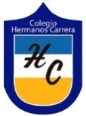       GUIA DE TRABAJO LENGUAJE Y COMUNICACIÓNCURSO: QUINTO BASICOFECHA: 23 AL 27 DE MARZOCLASE 1:Explicar las características físicas y sicológicas de los personajes.A.-TRABAJAR EN EL TEXTO DE LENGUAJE: LEER, ESCRIBIR y CONTESTAR PREGUNTAS EN EL CUADERNO DE LENGUAJE. B.-Página 26, pregunta número 1c.- Pregunta número 2, preguntas a y b.d.- Leer  el cuadro APRENDO  y subrayar ideas importantes.E.- PAGINA 27, leer cuadro y subrayar ideas importantes.f.- Leer cuento Blancanieves y los siete enanitos”, de Pepe Pelayo, páginas 18 a la 23.g.- Basándote en el cuento “Blancanieves y los siete enanitos”, de Pepe Pelayo, responde las siguientes preguntas: 1. ¿Qué características físicas tiene Blancanieves?, ¿cómo es su carácter y forma de ser? Fundamenta con acciones realizadas en el relato. 2. Si tú fueras el autor o la autora del cuento, ¿cómo habrías representado a Blancanieves y a los enanitos? ¿Qué acciones habrían realizado los enanos para que Blancanieves se liberara de su adicción a la televisión? 3. Describe a la madrastra considerando las actitudes que toma en el relato y sus reacciones frente a su problema de la envidia.CLASE 2:a.- Leer y responder en el cuaderno de lenguaje y comunicación b.- Texto de lenguaje  páginas 28 y 29 Fray Perico y su borrico,  Juan Muñoz.Subrayar ideas importantes del texto.c.- Completar el  esquema con las características de Fray Perico página 29.d.-Contestar preguntas en el cuaderno de lenguaje:1.-  Fray Perico imitaba todo lo que hacían los otros frailes, ¿qué sugiere esto acerca de la personalidad de Fray Perico? 2. Estas características de fray Perico ¿son relevantes en el relato?, ¿de qué manera? Clase 3:Realiza un resumen del libro de lectura complementaria “Los trece casos misteriosos”, de los siguientes casos: (en el cuaderno de lenguaje)A:- El caso de las libretas de notasB.- El caso de las perlas grises.C.- El caso del regalo de cumpleaños.